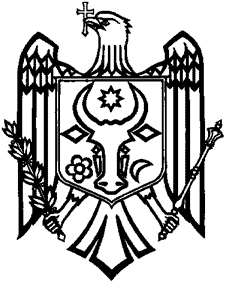 GUVERNUL REPUBLICII MOLDOVAHOTĂRÎRE nr. _______din ________________ChișinăuCu privire la aprobarea Metodologiei de evaluare externă a calităţii în vederea autorizării de funcţionare provizorie şi acreditării programelor de studii și a instituțiilor de învățământ profesional tehnic, superior și de formare continuă_________________________________________________În scopul executării prevederilor art. 83, alin.(1),  art. 114, alin. (7), art.115, alin. (2), lit. b)  din Codul Educației al Republicii Moldova nr.152 din 17 iulie 2014 publicat în Monitorul Oficial nr.319-324/634 din 24.10.2014, Guvernul  HOTĂRĂȘTE:Se aprobă:Metodologia de evaluare externă a calităţii în vederea autorizării de funcţionare provizorie şi acreditării programelor de studii și a instituțiilor de învățământ profesional tehnic, superior și de formare continuăSe abrogă:Hotărîrea Guvernului  nr. 586 din 24 august 2015 privind aprobarea Metodologiei de evaluare externă în vederea autorizării de funcționare provizorie a școlilor doctorale și a programelor de doctoratPrim Ministru                                                                  NOTĂ INFORMATIVĂ la proiectul de hotărîre a Guvernului ”Metodologia de evaluare externă a calităţii în vederea autorizării de funcţionare provizorie şi acreditării programelor de studii și a instituțiilor de învățământ profesional tehnic, superior și de formare continuă”Argument. În conformitate cu prevederile Codului Educației al Republicii Moldova nr.152 din 17 iulie 2014, articolul 83, aliniatul (1) instituţiile de învăţămînt superior sînt supuse evaluării externe a calităţii  o dată la 5 ani, în baza metodologiei şi a criteriilor elaborate de Agenţia Naţională de Asigurare a Calităţii în Învăţămîntul Profesional şi aprobate de Guvern. Conform  prevederilor articolului  114, aliniatul (7) din Codul Educației, evaluarea externă în vederea autorizării de funcţionare provizorie sau acreditării se declanşează şi se desfăşoară conform metodologiilor elaborate de Agenţia Naţională de Asigurare a Calităţii în Învăţămîntul Profesional şi aprobate de Guvern. Totodată conform codului educației articolul 115, aliniatul (2), lit. b) și potrivit Regulamentului cu privire la organizarea şi funcţionarea Agenţiei Naţionale de Asigurare a Calităţii în învăţămîntul Profesional aprobat prin Hotârîrea Guvernului nr. 191 din 22 aprilie 2015 privind atribuţiile, responsabilitățile şi drepturile agenţiei cap. II. Atribuţiile, responsabilitățile şi drepturile agenţiei, pct.8, alin (2) agenția are următoarele atribuţii şi responsabilităţi: elaborează, în conformitate cu standardele europene în domeniu, şi face publică propria metodologie de evaluare şi acreditare a instituţiilor ofertante de programe de formare profesională şi a programelor acestora pe care o propune spre aprobare Guvernului. Astfel, în vederea executării prevederilor legii, ANACIP a elaborat prezenta metodologie şi o propune Guvernului pentru aprobare prin hotărîre de Guvern.Esenţa proiectului. Misiunea Agenției este în asigurarea calității în educație, a realizării politicii statului în domeniul evaluării externe a calității educației, oferite de instituțiile de învățămînt  de la diferite trepte de învățămînt și de alte organizații furnizoare de programe de educație, programe de formare  inițială și  continuă, precum și în scopul acreditării acestora - condiție a aderării noastre la procesul Bologna în anul 2005, precum și a recunoașterii calificărilor și a actelor de studii în plan național și internațional.Agenția va evalua instituțiile de învățămînt/furnizorii de programe de educație și/sau programele de studiu la nivelul învățămîntului profesional tehnic, mediu de specialitate, superior, precum și acreditarea acestora. La fel, Agenția se va preocupa de autorizarea noilor structuri în învățămîntul profesional tehnic și superior, a noilor programe de studiu de formare inițială și continuă.	 Începînd cu anul 2008, nu au fost acreditate peste 175 de programe de licență; cele 30 de universități urmează să fie evaluate și să obțină acreditare instituțională. De asemenea, urmează să fie evaluate programele de master, să fie evaluate și acreditate cele 161 de programe de studii medii de specialitate și de studii profesional tehnice secundare, precum și zeci de furnizori de programe de formare continuă.ANACIP a elaborat metodologia de evaluare externă a calităţii în vederea autorizării de funcţionare provizorie şi acreditării programelor de studii și a instituțiilor de învățământ profesional tehnic, superior și de formare continuă.  La data de 13.11.2015 a avut loc prezentarea și examinarea prezentei metodologii de către Consiliul de Conducere al ANACIP.  Proiectul Regulamentului este structurat în opt capitole, după cum urmeazăDispoziții generale; Principii, standarde de acreditare, criterii şi indicatori de performanţă pentru asigurarea calităţii programelor de studii și a instituțiilor de învățământ;Proceduri de inițiere a evaluării externe în vederea autorizării de funcţionare provizorie a programelor de studii și a instituțiilor de învățământ;Proceduri de inițiere a evaluării externe în vederea acreditării programelor de studii și a instituțiilor de învățământProcedura de evaluare externă în vederea autorizării de funcționare provizorie și acreditării programelor de studii și a instituțiilor de învățământDeciziile finale privind rezultatele evaluării externe în vederea autorizării de funcționare provizorie şi acreditării programelor de studii și a instituțiilor de învățământProceduri de reclamare şi contestare a procesului de evaluare externăDispoziţii finale şi tranzitoriiMetodologia de evaluare externă a calităţii în vederea autorizării de funcţionare provizorie şi acreditării programelor de studii și a instituțiilor de învățământ profesional tehnic, superior și de formare continuă prevede de asemenea standardele de acreditare, criteriile și indicatorii de performanță. Costul implementării Activitatea de mai departe a Agenției va fi susținută financiar din mijloacele bugetului de stat (în anii 2015-2016) și din contractele de evaluare a instituțiilor ofertante de programe de formare profesională, precum și a evaluării programelor de formare profesională pentru autorizarea de funcționare provizorie, acreditare sau neacreditare a acestora.         Impactul implementării. Agenţia Națională de Asigurare a Calității în Învățămîntul Profesional prin implementarea prezentei metodologii va contribui la:realizarea politicilor statului în domeniul asigurării calității învăţămîntului;sporirea credibilității şi atractivității învăţămîntului profesional național în plan internaţional;sporirea competitivităţii specialistului format în cadrul sistemului național de formare profesională pe piaţa forţei de muncă națională și internațională. 